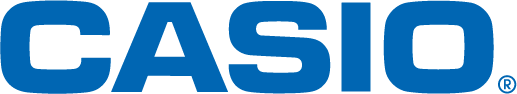 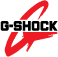 GULFMASTER DE G-SHOCK: ENFRÉNTATE AL MAR COMO SE DEBEEl modelo, ideado específicamente para uso marítimo, fue puesto a prueba por el buzo mexicano Alejandro Lemus en el mar de Cancún.Ciudad de México, a 4 de octubre de 2016.– Las adversidades del océano conocieron a su más digno adversario el pasado 28 de septiembre, cuando el asombroso desempeño del Gulfmaster de G-SHOCK fue puesto a prueba exitosamente por el apneísta mexicano Alejandro Lemus, quien se sumergió hasta las profundidades del mar de Cancún con el reloj para comprobar las capacidades superiores de este modelo, ideal para los héroes de altamar.Reconocido como uno de los representantes principales del buceo libre en el país, Lemus, apodado “el hombre más profundo de México”, ha establecido 13 récords nacionales y uno más panamericano por sus impresionantes descensos. El atleta, originario de Tultitlán, Estado de México, fue coronado con el lugar número uno en buceo libre a nivel nacional, por lo cual resultó ser el candidato ideal para sacar a relucir todo el potencial del Gulfmaster.Para la demostración, Lemus descendió a las profundidades del mar y exploró las azules aguas caribeñas, sacando provecho del sensor cuádruple con el que cuenta el Gulfmaster, el cual proporciona información sobre cambios climáticos, profundidad, altitud, temperatura y presión atmosférica, además de contar también con función de brújula. La información proporcionada por los sensores, así como un gráfico que muestra información acerca de la marea, pueden ser consultados fácilmente gracias a su ubicación en la posición de las 5 del dial, volviéndolo un básico para actividades náuticas y subacuáticas.El avanzado Gulfmaster, amo del mar, forma parte de la poderosa línea Master of G y ha sido optimizado para hazañas realizadas mar adentro. La caja del reloj está hecho con materiales de fibra de carbono, proporcionando una rigidez absoluta; la tapa, con su revestimiento metálico, promete una durabilidad superior y mayor resistencia al agua; finalmente, la cubierta trasera y la correa han sido fabricadas con uretano suave para brindar comodidad en la muñeca.Especificaciones del modelo GulfmasterResistencia a impactos.Sumergible hasta 200 metros bajo el agua.Recepción de ondas de radio.Sensor de profundidad de agua.Compás digital.Barómetro.Altímetro.Termómetro.Información de las fases lunares y la marea.Cronómetro.Temporizador.Funciona con energía solar.Tamaño de la caja: 48.9 x 57.3 x 17.0 milímetros.Peso total: 115 gramos aproximadamente.Mantente conectado a través de:Twitter: @CasioGShockMXFacebook: CASIO G-SHOCKAcerca de Casio MéxicoCasio Computer Co., Ltd. es uno de los líderes mundiales en productos de electrónica de consumo y soluciones tecnológicas para empresas. Desde su fundación en 1957, la compañía se ha esforzado por trabajar en su  filosofía basada en la “creatividad y contribución” a través de la introducción de productos innovadores e imaginativos. Con presencia en más de 25 países ubicados en Asia, Norteamérica y Europa, cuenta con una plantilla conformada por más de 12 mil empleados alrededor del mundo. Su amplio portafolio de productos incluye: calculadoras, cámaras digitales, diccionarios electrónicos, relojes, rotuladores, proyectores, instrumentos musicales, cajas registradoras, proyectores profesionales, entre otros. La división de relojes Casio México es subsidiada por Casio América Inc. Para más información, visita www.casiomx.com/products/Watches/Acerca de Casio America, Inc.Casio America, Inc., Dover, N.J., es una subsidiaria estadounidense de Casio Computer Co., Ltd., de Tokio, Japón, uno de los manufactureros líderes a nivel mundial de electrónicos y soluciones de equipo para negocios. Establecida en 1957, Casio America, Inc. comercia calculadoras, teclados, dispositivos de presentación móviles, impresoras para etiquetas y discos, relojes, cajas registradoras y otros productos electrónicos de consumo. Casio se ha esforzado por desarrollar su filosofía corporativa de "creatividad y contribución" a través de la introducción de productos innovadores e imaginativos. Para más información, visite www.casiousa.com.CONTACTOJorge AlvarezAnother Company(55) 6392 1100 ext. 2407jorge@anothercompany.com.mxSHOWROOMTe invitamos a conocer las novedades de G-SHOCK en el showroom ubicado en las oficinas de Another Company, en donde podrás descubrir y experimentar los nuevos modelos que esta marca de resistentes relojes tiene para ti.Para una mejor experiencia te recomendamos llamar para solicitar una visita.Showroom Another CompanyRío Rhin 27, Col Cuauhtémoc(55) 6392 1100 ext. 2600showroom@anothercompany.com.mx